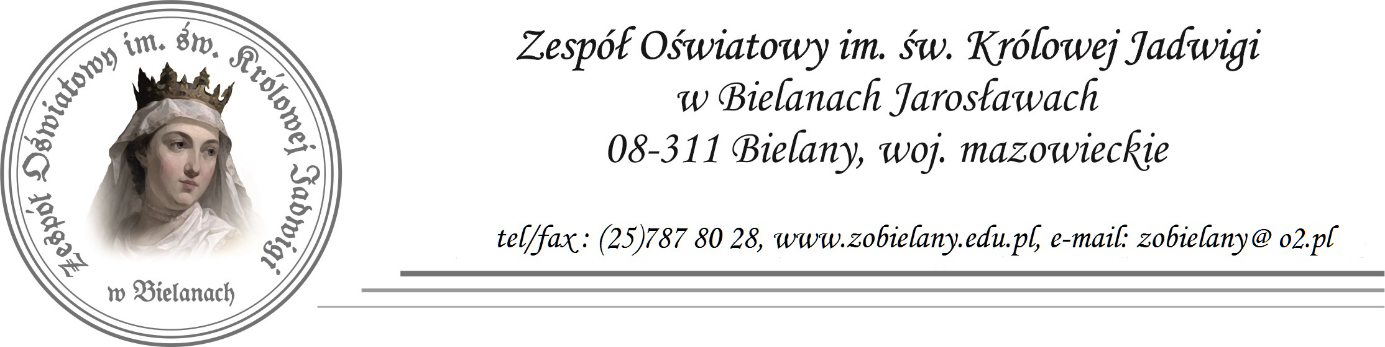 Deklaracja o kontynuowaniu wychowania przedszkolnego w Przedszkolu w Zespole Oświatowym im św. Królowej Jadwigi w Bielanach Jarosławach  w roku szkolnym ………/……….Deklaruję kontynuowanie wychowania przedszkolnego przez moje dziecko ………………………………………………………………………………………………………………………………………………………                             imię i nazwisko dziecka ,data urodzenia W Przedszkolu w Zespole Oświatowym im św. Królowej Jadwigi w Bielanach Jarosławach  w roku szkolnym 2019/2020. …………………………………………………………………………………..                                                                                       podpis rodzica/opiekuna prawnego Przyjęcie deklaracji przez Dyrektora Przedszkola ………………………………………………………………….       Data ,podpis dyrektora przedszkola 